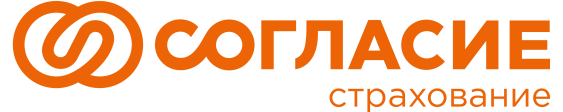 СТРАХОВОЙ СЕРТИФИКАТк Договору страхования от несчастных случаев № _____________ от «___» _________ 202_ г.  ФИО Застрахованного лица: __________________дата рождения: _____________________паспорт/ свидетельство о рождении: ____________________________адрес регистрации: _____________________________Спорт: ___________________________ООО «СК» «Согласие» настоящим Страховым сертификатом подтверждает заключение Договора страхования от несчастных случаев, объектом которого являются имущественные интересы, связанные с причинением вреда жизни, здоровью и трудоспособности Застрахованного.Страхователь: Общероссийская общественная организация – Федерация альпинизма России               		        с 00:00 часов	 «___» __________ 202_г.Срок страхования:     по 24:00 часов  	«___» __________ 202_г.Территория действия страхования: Весь мир.Время действия страхования: 24 часа в сутки, включая время занятия горнолыжным спортом, беговыми лыжами, биатлоном, сноубордингом, велосипедным спортом, дайвингом, водным спортом (сёрфингом, регатой, парусным спортом, водными лыжами, прыжками в воду, плаванием), парашютным спортом, мотоспортом, альпинизмом, скалолазанием, треккингом, хели-ски, фрирайдом, рафтингом, каньенингом, скитуром, скайраннингом, а также спортивным волонтерством.От имени СТРАХОВЩИКА:Начальник Управления андеррайтингаи сопровождения договоров по страхованию от несчастных случаевООО «СК «Согласие»__________________________/ Е.С. Круглова /м.п.При наступлении страхового случая Вам необходимо:1. Прежде всего обратиться за медицинской помощью.2. Известить о событии ООО «СК «СОГЛАСИЕ» любым доступным способом, позволяющим объективно зафиксировать факт сообщения   (по телефону, факсу, электронной почте) в течение 35 суток, начиная со дня, когда стало известно о наступлении страхового события.3. Направить в ООО «СК «СОГЛАСИЕ» заполненное заявление на страховую выплату с приложением требуемых документов.При наступлении события, имеющего признаки страхового случая, с Застрахованным   лицом, не достигшим  18 лет, наряду с документами, указанными в настоящем сертификате, должна быть представлена  копия документа, подтверждающего  полномочия законного представителя Застрахованного лица (документ, удостоверяющий родство с Застрахованным лицом (свидетельство о рождении); документ, удостоверяющий статус опекуна (попечителя)).Если по факту наступления несчастного случая производилось расследование, Страховщику должна быть представлена заверенная надлежащим образом копия документа, выданного соответствующим уполномоченным органом, достоверно свидетельствующего о факте и обстоятельствах наступления несчастного случая (акт о несчастном случае на производстве, решение суда по уголовному/административному делу, постановление о возбуждении/приостановлении уголовного дела).Все документы, в том числе выписки (копии), представляемые из медицинских учреждений должны быть заверены подписью руководителя медицинского учреждения и круглой печатью медицинского учреждения.	Страховые рискиОбъем страховых выплатСтраховая сумма, руб.Смерть Застрахованного лица в результате несчастного случая100% страховой суммы______________Установление инвалидности Застрахованному лицу в результате несчастного случаяв случае  первичного установления I группы инвалидности – 100% страховой суммы;в случае  первичного установления II группы инвалидности – 75% страховой суммы;в случае  первичного установления III группы инвалидности – 50% страховой суммы.в случае  установления Застрахованному лицу ______________Телесные повреждения (травма) Застрахованного лица в результате несчастного случаядля Застрахованных лиц в возрасте от 18 (восемнадцати) лет и старше в соответствии с Таблицей страховых выплат «Расширенная» (Приложение № 3 к Договору) ______________Всегда требуется:                                                                                                                                                                                                                                                                                                               1. Письменное заявление о выплате по установленной форме Страховщика с указанием даты, места и достоверных обстоятельств, при которых произошло указанное в нем событие2. Копия документа, удостоверяющего личность Застрахованного лица/законного представителя (копия паспорта)3. Полные банковские реквизиты и номер счета для перечисления страховой выплатыВ случае смерти Застрахованного лицаа) нотариально заверенная копия свидетельства о смерти;б) копия медицинского свидетельства о смерти (или посмертный эпикриз), выданный и заверенный медицинским учреждением, где была зарегистрирована смерть, или иной документ, устанавливающий причину и обстоятельства смерти, выданный и заверенный медицинским учреждением или иным уполномоченным государственным органом;в) заверенная копия протокола патологоанатомического вскрытия, если вскрытие не проводилось, то предоставляется копия заявления родственников об отказе от вскрытия и копия справки из патологоанатомического отделения, на основании которой выдается свидетельство о смерти;г) выписка из медицинской карты амбулаторного и/или стационарного больного, выписной эпикриз, рентгеновские снимки, результаты лабораторных и диагностических исследований, подтверждающих факт наступления страхового случая, длительность лечения, проведенные лечебно-диагностические мероприятия (при необходимости);д) распоряжение Застрахованного лица о назначении Выгодоприобретателя  (при наличии) или нотариально заверенная копия Свидетельства о праве на наследство (представляется только наследником или наследниками).В случае установления Застрахованному лицу инвалидностиа) копия справки МСЭ об установлении группы инвалидности, заверенная Бюро МСЭ;б) акт освидетельствования Бюро МСЭ с приложением вкладыша к акту освидетельствования Бюро МСЭ (в случае оформления Бюро МСЭ  последнего) и Протокол проведения МСЭ либо надлежащим образом заверенные копии указанных в настоящем пункте документов (учреждением, выдавшим этот документ);в) выписка или надлежащим образом заверенная копия амбулаторной карты по месту жительства за последние 5 лет с указанием общего физического состояния, поставленных диагнозов и дат их постановки, предписанного и проведенного лечения, дат госпитализаций и их причин, установленных групп инвалидности или направления на МСЭ;г) справка из медицинского учреждения первичного обращения или документ, подтверждающий факт и обстоятельства несчастного случая, составленный компетентным учреждением, государственным органом;д) копия  медицинской карты амбулаторного/стационарного больного, заверенная надлежащим образом соответствующим медицинским учреждением (при необходимости).При получении Застрахованным лицом телесных повреждений (травмы)а) выписка из истории болезни/амбулаторной карты, выписной эпикриз, рентгеновские снимки, результаты лабораторных и диагностических исследований, подтверждающих факт наступления страхового случая, длительность лечения, проведенные лечебно-диагностические мероприятия;б) справка из медицинского учреждения первичного обращения или документ, подтверждающий факт и обстоятельства несчастного случая, составленный компетентным учреждением, государственным органом.